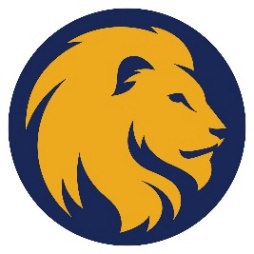 UNCO 1301 FIRST YEAR SIGNATURE COURSEPOWER OF WORDS AND STORIES TO CREATE THE LIFE OF THE MINDCourse syllabus: Online Spring 2023PROFESSOR INFORMATIONProfessor: Josh Thompson, Ph.D. (he, him) (I prefer to be called Dr. Thompson) Office Location: Ed South 204Office Hours: by appointment, before and after classOffice Phone: 903-886-5537Cell Phone: 214-663-6102Office Fax: 903-886-5581University Email Address: Josh.Thompson@tamuc.edu Professor’s Webpage: http://faculty.tamuc.edu/jthompson Course Webpage: http://faculty.tamuc.edu/jthompson/PowerWords Location: EdSouth 104Supplemental Instructor/ PEER MENTOR (PM) Mwajuma Katembo	mkatembo@leomail.tamuc.edu Preferred Form of Communication: For general questions, I prefer you to post questions in D2L Virtual Office. That way others may see our communication and they may benefit. Please email me anytime to ask a question about your particular work. Always put PowerWords in the subject line so we know which class you are writing about. You may call or text my cell phone anytime between 9am-9pm, Mon-Fri, or up until 3pm on Saturdays. Communication Response Time: Expect to hear back from me within the next working day or two. Please ask again anytime I don't answer promptly or completely. COURSE INFORMATIONOne (1) Textbook Required – Brown, B. (2021) Atlas of the heart: Mapping meaningful connections and the language of human experience. Random House.Required Readings, as provided by the professor in D2L myLeoOnline. For example: Coneway, B, & Fredman, T. (2019). Bridging the gap in early literacy development. Early Years 40(2) pp. 25-29.Lieberman, E. (2009, July/August). If You Want Children to Become Writers, Ask Them to Write Their Names. Childcare Exchange, pp. 19-22. Literature Circle Book Club (Required: choose one by February 1):https://tamuc.alma.exlibrisgroup.com/leganto/public/01TEXAM_COM/lists/4527129750006041?auth=CAS Golinkoff, R.M., & Hirsh-Pasek, K. (1999). How babies talk: The magic and mystery of language in the first three years of life. Dutton.Mooney, C.G. (2018). Choose your words: Communicating with young children. Redleaf Press.Nemeth, K.N. (2012). Many languages, building connections: Supporting infants and toddlers who are dual language learners. Gryphon House.Resnick, M. (2017). Lifelong kindergarten: Cultivating creativity through projects, passion, peers, and play. MIT Press.https://tamuc.alma.exlibrisgroup.com/leganto/public/01TEXAM_COM/lists/4527129750006041?auth=CAS Some of these resources are available for one user at a time. Please be sure to log out and close your browser to make it available for the next student.Additional resources, recommended readings: Ada, A.F. (2016). A magical encounter: Latino children’s literature in the classroom (3rd ed.). Transformative Education Services. Bardige, B.S. (2016). Talk to me, baby! How you can support young children’s language development (2nd ed.). Brookes. Baron, N.S. (1992). Growing up with language: How children learn to talk. Westview Press. Bodrova, E., & Leong, D.J. (1996). Tools of the mind: The Vygotskian Approach to Early Childhood Education. Merrill/Prentice Hall. Brown, B. (2018). Dare to lead: Brave work, tough conversations, whole hearts. Random House.Cameron, J. (1992). The artist’s way: A spiritual path to higher creativity. TarcherPerigee.Curtis, D. & Jaboneta, N. (2019). Children's Lively Minds: Schema Theory Made Visible. Redleaf Press.Csíkszentmihályi, M. (1996). Creativity: Flow and the psychology of discovery and invention. NY: Harper Perennial.Johnston, P.H. (2012). Opening minds: Using language to change lives. Stenhouse Publishers. Pink, D.H. (2006). A whole new mind: Why right-brainers will rule the future. NY: Penguin Group.Pinker, S. (1994). The language instinct: How the mind creates language. HarperPerennial.Robinson, K. (2011). Out of our minds: Learning to be creative. Capstone.Schmidt, C.A. (2019). Developing Social Competency in Young Children. Redleaf Press.Singer, D., Golinkoff, R.M., & Hirsh-Pasek, K. (2009). Play = learning: How play motivates and enhances children’s cognitive and social-emotional growth. NY: Oxford University Press. ISBN 978-0199733828Tannen, D. (1994). Gender and discourse. Oxford University Press.Course DescriptionChildren learn their native language without formal lessons or teachers. This amazing power of acquisition is still available to you, the young adult learner. In fact, how you learn words and stories creates an interior life, the life of the mind that informs and directs the way you live your life. Socrates said, “The unexamined life is not worth living.” Aristotle countered, “The unintentional life is not worth examining.”Course Goal: The work of first year college students is to master certain ways of learning and knowing, academic stuff. Becoming self-aware of their own learning processes could help them succeed in cultivating their own life of the mind.Signature Courses must meet the following Core Curriculum Student Learning Outcomes: In written, oral, and/or visual communication, students will communicate in a manner appropriate to audience and occasion, with an evident message and organizational structure. Students will be able to analyze, evaluate, or solve problems when given a set of circumstances, data, texts, or art. Students will demonstrate an understanding of societal and/or civic issues. The successful learner will be an active and engaged participant in discussion forums by analyzing, constructing/creating, and evaluating information presented within the texts, external readings/resources, student research, and class activities.COURSE REQUIREMENTSProfessional Behaviors: Attendance at weekly f2f meetings and online in D2L is expected; regular, consistent participation is important. Participating in weekly class meetings is required (Wednesdays 5pm-7.30pm). We do important things every week of class – don’t miss it. Excessive absences (Missing 3 classes, or 15 days without logging into D2L) may prompt an administrative withdrawal. Read reading assignments, view videos in D2L, lecture notes, and PowerPoint presentations. Check Leo eMail frequently, at least twice a week. Discussions: Participate in frequent online class discussions, whole class or small groups. Most are asynchronous – not live. Quizzes: Read all assigned readings. Participate in frequent quizzes as posted in D2L modules.You will self-evaluate your professional behaviors TWICE, once at the beginning, and again at the end of the course.Technical Skills Needed:Check LeoMail frequently, at least twice a week. Use AdobeReader to access required digital files. Create papers and presentations in MS Office, or Open Office, or Pages.Communicate regularly and robustly with colleagues and peers through Discussion.Instructional Methods Class meets weekly. Assigned readings must be completed before class. Lectures include powerpoint, videos of children and adults talking, hands-on materials, and handouts. Active participation in class discussion is expected from everyone. Class leadership is welcomed and encouraged; bring a song, a book or story, a game to play, or insights from the readings or field work with your case study participant. Upload work in D2L, such as pictures of inspiring spaces, materials you are making for Gallery Walk, and questions about language acquisitions with young children. Regular quizzes over the assigned required readings help deepen your knowledge of the course content. Timely completion of online discussions is required. “Mentoring Days” and “Mentoring meet-ups”These are targeted topics and assignments that students complete, to be graded by their Supplemental Instructors/Peer Mentors (we use this phrase interchangeably right now). 1. Mentoring Days: Classes that occur on five specific dates during the UNCO 1301 Signature Course class time, information is taught by Peer Mentors and aimed at student success and active learning. A Peer Mentor/ Supplemental Instructor leads smaller-group instruction on Mentoring Day dates, your PM/SI will receive training over the lesson plans. All Signature Courses will cover the same topics around the same timeframe throughout the semester. Each class is meant to take 50 minutes.2. Mentor Meet-ups: Office hours hosted by Peer Mentors at three points of the semester during the beginning, middle and end in the College of Innovation and Design space within the Library aimed at engaging students in campus activities and resources and fostering connections. Students will be required to attend three meetings during designated times throughout the semester.Mentoring Class time: 5:00-5:50 pmMentoring Days and topics:1/25/2023 Un-Coding College: Secrets to a successful first year2/15/2023 Bringing my university life balance3/8/2023 My most epic fail: building failure immunity4/5/2023 Choosing your major and planning for your life4/26/2023 Money $martsMentoring meet-up timeframes:1/23-2/17: First meeting of the semester timeframe2/20-3/24: Second meeting of the semester timeframe3/27-4/28: Third meeting of the semester timeframeLion’s Lecture Date REQUIRED:5/10 3:00pm-5:00pm in Student Center, 2nd floorStudent Responsibilities or Tips for Success in the CourseSuccessful students come to class prepared, on-time, and ready to engage and participate in active learning. Online work frequently requires extensive reading beyond the textbook. Plan to work in D2L about two to three hours per week, with regular textbook reading assignments about two-hours every week. Time making materials will vary, but expect to spend around 10 hours total over the course of this semester. GRADINGA holistic grading approach is sought. Rather than a scorecard with points, students must account for their mastery of the course objectives, and thus their grade in the course. This is done through the use of the Professional Behavior Survey. You will self-evaluate your professional behaviors TWICE, once at the beginning, and again at the end of the course.Assessments (each worth 10 points, 10% final grade)1. Readings, Discussions, Quizzes, & Participation (whole class, small group, & Literature Circle Book Club) (10% of course requirements) Aligns with Student Learning Outcomes: 1-32. Unit 2 includes Tools for observing, listening, documenting, and analyzing language production. Demonstrate familiarity with all the tools, and competence in one or more. (10% of course requirements)Aligns with Student Learning Outcome: 13. Unit 3 outlines outcomes for a Child Language Study. Demonstrate competence in analyzing original language artifacts for communicative competence. (10% of course requirements)Aligns with Student Learning Outcome: 2 Survey of Children’s Literature4. Annotate 50 children’s books, categorized by genres (10% of course requirements)5. Participate in Literature Circle Book Club (10% of course requirements)Aligns with Student Learning Outcomes: 1-36. Final Summative Reflection (10% of course requirements)Aligns with Student Learning Outcomes: 1-37. Participate in our LIONIZING Event. Create, make, do, craft, compose, choreograph, write, sing, sculpt, paint an original project based on your analysis of language acquisition. We will share with one another and our guests in a Gallery Walk presentation format (30% of course requirements)Aligns with Student Learning Outcomes: 1-38. Peer Mentor Assignments (10% of course requirements)Aligns with Student Learning Outcomes: 1-3TECHNOLOGY REQUIREMENTSLMSAll course sections offered by Texas A&M University-Commerce have a corresponding course shell in the myLeo Online Learning Management System (LMS).  Below are technical requirements. LMS Requirements:https://community.brightspace.com/s/article/Brightspace-Platform-RequirementsLMS Browser Support:https://documentation.brightspace.com/EN/brightspace/requirements/all/browser_support.htmYouSeeU Virtual Classroom Requirements:https://support.youseeu.com/hc/en-us/articles/115007031107-Basic-System-RequirementsACCESS AND NAVIGATIONYou will need your campus-wide ID (CWID) and password to log into the course. If you do not know your CWID or have forgotten your password, contact the Center for IT Excellence (CITE) at 903.468.6000 or helpdesk@tamuc.edu.Note: Personal computer and internet connection problems do not excuse the requirement to complete all course work in a timely and satisfactory manner. Each student needs to have a backup method to deal with these inevitable problems. These methods might include the availability of a backup PC at home or work, the temporary use of a computer at a friend's home, the local library, office service companies, Starbucks, a TAMUC campus open computer lab, etc.COMMUNICATION AND SUPPORTIf you have any questions or are having difficulties with the course material, please contact your Instructor.Technical SupportIf you are having technical difficulty with any part of Brightspace, please contact Brightspace Technical Support at 1-877-325-7778. Other support options can be found here: https://community.brightspace.com/support/s/contactsupport  Interaction with Instructor StatementPreferred Form of Communication: For general questions, I prefer you to post your question in Virtual Office. That way others may see our communication and they may benefit. Please email me anytime to ask a question about your particular work. You may call or text my cell phone anytime between 9am-9pm, Mon-Fri, or up until 3pm on Saturdays. Communication Response Time: Expect to hear back from me within the next working day or two. Please ask again anytime I don't answer promptly or completely.Communicate with me as needed. Use Josh.Thompson@tamuc.edu (preferred) or C&I department office phone 903-886-5537 or cell phone 214-663-6102.Feedback on student work: Quizzes and online exams are auto-graded. Short answer questions require manual grading, as do all objects uploaded in assignments or online Gallery Walks. Generally, I catch up reviewing your work around the end of the month – please permit me two to three weeks to respond to your work with my feedback. If you don’t hear from me within a month, please ask me to review your work again. COURSE AND UNIVERSITY PROCEDURES/POLICIESCourse Specific Procedures/PoliciesAttendanceAttendance online is expected; regular, consistent participation is important. We do important things every week of class – don’t miss it. Excessive absences (missing 3 f2f class meetings, or 10 days without logging into D2L) may prompt an administrative withdrawal.ParticipationThis course builds cumulative knowledge and insight; you cannot pass the class by just completing assignments all at one time. You must follow along and contribute as chapters, units, discussions, and projects unfold throughout the semester. GradingA holistic grading approach is sought. Rather than a scorecard with points, students must account for their mastery of the course objectives, and thus their grade in the course. This is done through the use of the Professional Behavior Survey. You will self-evaluate your professional behaviors TWICE, once at the beginning, and again at the end of the course.Syllabus Change PolicyThe syllabus is a guide.  Circumstances and events, such as student progress, may make it necessary for the instructor to modify the syllabus during the semester.  Any changes made to the syllabus will be announced in advance.University Specific ProceduresStudent ConductAll students enrolled at the University shall follow the tenets of common decency and acceptable behavior conducive to a positive learning environment.  The Code of Student Conduct is described in detail in the Student Guidebook.www.tamuc.edu/Admissions/oneStopShop/undergraduateAdmissions/studentGuidebook.aspxStudents should also consult the Rules of Netiquette for more information regarding how to interact with students in an online forum: https://www.britannica.com/topic/netiquetteTAMUC AttendanceFor more information about the attendance policy please visit the Attendance webpage and Procedure 13.99.99.R0.01. www.tamuc.edu/admissions/registrar/generalInformation/attendance.aspxhttp://www.tamuc.edu/aboutUs/policiesProceduresStandardsStatements/rulesProcedures/13students/academic/13.99.99.R0.01.pdfAcademic IntegrityStudents at Texas A&M University-Commerce are expected to maintain high standards of integrity and honesty in all of their scholastic work.  For more details and the definition of academic dishonesty see the following procedures:Undergraduate Academic Dishonesty 13.99.99.R0.03http://www.tamuc.edu/aboutUs/policiesProceduresStandardsStatements/rulesProcedures/13students/undergraduates/13.99.99.R0.03UndergraduateAcademicDishonesty.pdfGraduate Student Academic Dishonesty 13.99.99.R0.10http://www.tamuc.edu/aboutUs/policiesProceduresStandardsStatements/rulesProcedures/13students/graduate/13.99.99.R0.10GraduateStudentAcademicDishonesty.pdfStudents with Disabilities-- ADA StatementThe Americans with Disabilities Act (ADA) is a federal anti-discrimination statute that provides comprehensive civil rights protection for persons with disabilities. Among other things, this legislation requires that all students with disabilities be guaranteed a learning environment that provides for reasonable accommodation of their disabilities. If you have a disability requiring an accommodation, please contact:Office of Student Disability Resources and ServicesTexas A&M University-CommerceWaters Library- Room 162Phone (903) 886-5150 or (903) 886-5835Fax (903) 468-8148Email: studentdisabilityservices@tamuc.eduWebsite: Office of Student Disability Resources and Serviceshttp://www.tamuc.edu/campusLife/campusServices/studentDisabilityResourcesAndServices/Nondiscrimination NoticeTexas A&M University-Commerce will comply in the classroom, and in online courses, with all federal and state laws prohibiting discrimination and related retaliation on the basis of race, color, religion, sex, national origin, disability, age, genetic information or veteran status. Further, an environment free from discrimination on the basis of sexual orientation, gender identity, or gender expression will be maintained.Campus Concealed Carry StatementTexas Senate Bill - 11 (Government Code 411.2031, et al.) authorizes the carrying of a concealed handgun in Texas A&M University-Commerce buildings only by persons who have been issued and are in possession of a Texas License to Carry a Handgun. Qualified law enforcement officers or those who are otherwise authorized to carry a concealed handgun in the State of Texas are also permitted to do so. Pursuant to Penal Code (PC) 46.035 and A&M-Commerce Rule 34.06.02.R1, license holders may not carry a concealed handgun in restricted locations. For a list of locations, please refer to the Carrying Concealed Handguns On Campus document and/or consult your event organizer. Web url: http://www.tamuc.edu/aboutUs/policiesProceduresStandardsStatements/rulesProcedures/34SafetyOfEmployeesAndStudents/34.06.02.R1.pdf Pursuant to PC 46.035, the open carrying of handguns is prohibited on all A&M-Commerce campuses. Report violations to the University Police Department at 903-886-5868 or 9-1-1.A&M-Commerce Supports Students’ Mental HealthThe Counseling Center at A&M-Commerce, located in the Halladay Building, Room 203, offers counseling services, educational programming, and connection to community resources for students. Students have 24/7 access to the Counseling Center’s crisis assessment services by calling 903-886-5145. For more information regarding Counseling Center events and confidential services, please visit www.tamuc.edu/counselingcenter. 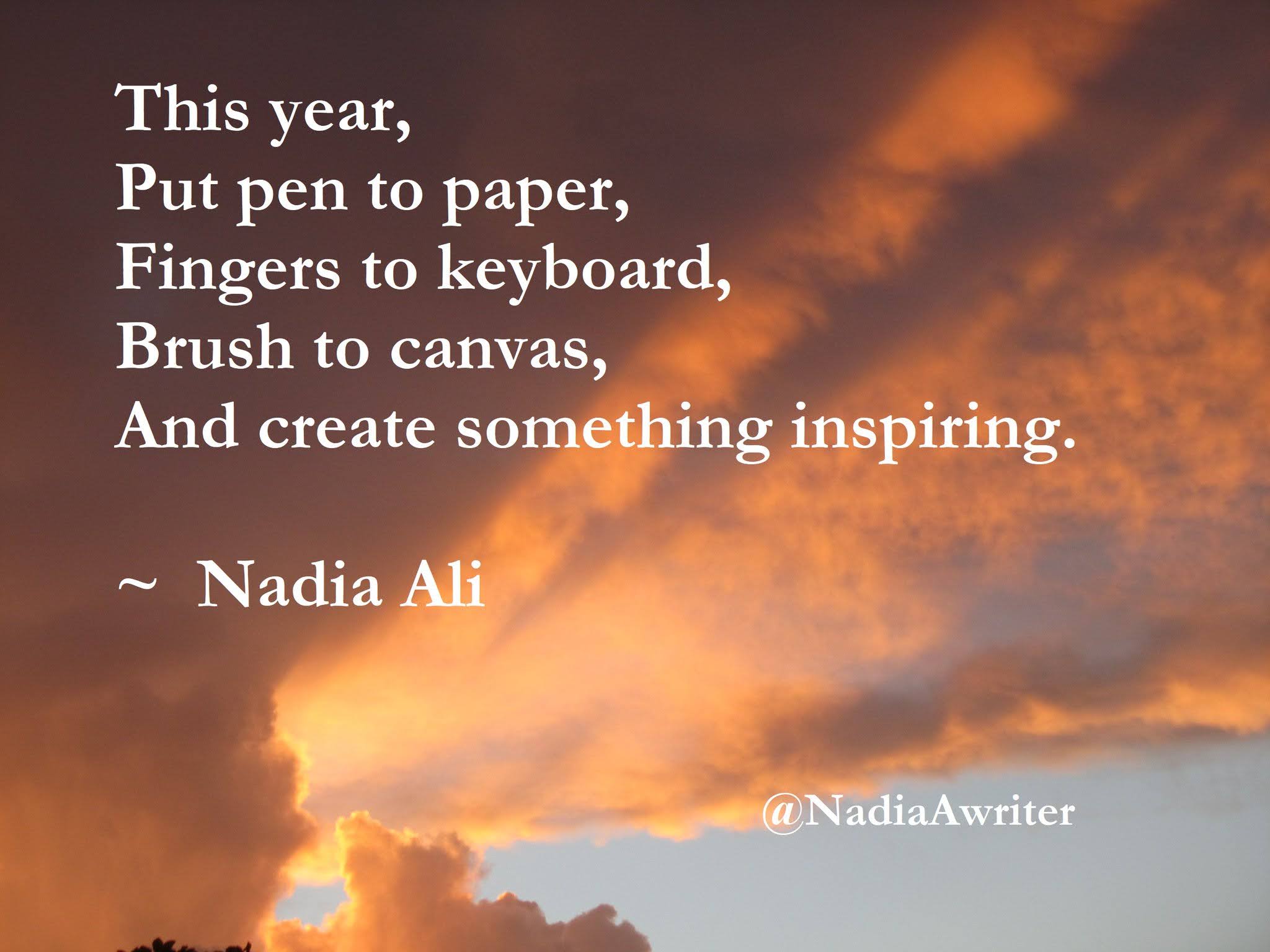 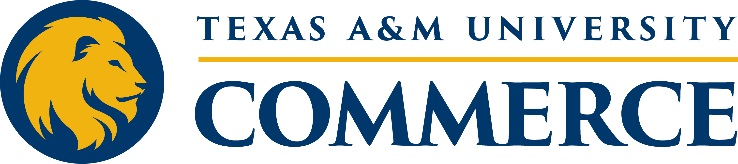 UNCO 1301 Power of Words and Stories to Create the Life of the MindCOURSE OUTLINE –revised 12/19/2022DATETOPICREADINGASSIGNMENTUnit 1JanuaryWednesday1825 MentorWhat is language?Early Language Acquisition  In D2L U1 Brown #1#2#3#4Unit 1: Discussions, Quizzes Lit Circle – report 1 Unit: Introduction Due Jan 31Unit 2February1815 Mentor22Life of the Mind Words and Stories Language DiversityIn D2L U2Brown #5#6#7#8Unit 2: Discussions, QuizzesTools for observing language Due Feb 28 Unit 3March18 Mentor15 Break2229Child Language StudyIn D2L U3Brown #9#10#11#12Unit 3: Discussions, Quizzes Analyze language for communicative competenceLit Circle – report 2Due Mar 31Last day to drop is 3/31Unit 4April 5Mentor121926 MentorLanguage Learning through Literacy In D2L U4Brown #1-#12 Unit 4: Discussions, Quizzes Children’s Literature Case study of language learnerDue April 30Unit 5310Lion’s Lecture REQUIRED:5/10 3:00pm-5:00pm in Student Center, 2nd floorBrown #13Gallery Walk posts, discussion, reflection Lit Circle – report 3Final summative reflection Due Wed, 5/10 @ 8pmAll work due Wednesday, May 10, 2023 @ 8pm All work due Wednesday, May 10, 2023 @ 8pm All work due Wednesday, May 10, 2023 @ 8pm All work due Wednesday, May 10, 2023 @ 8pm 